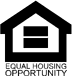 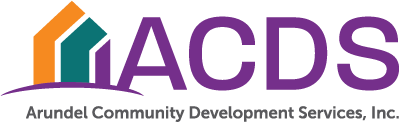 Esta solicitud está diseñada para ayudar a nuestra oficina en la recopilación de datos estadísticos. Esta información se mantendrá en estricta confidencialidad y se incorporarán a su expediente de su caso. Por favor, devuelva este formulario a nuestra oficina en la dirección indicada más arriba o por fax al número que aparece arriba.TIPO DE HOGAR Adultos Solteros						 Casado sin hijos Madre soltera – Jefa de Familia				 Dos o mas no relacionados Hombre soltero – Jefe de Familia				 Otro (por favor explique) 									Tiene alguna relación entre un empleado de ACDS y usted?  Sí  No En caso afirmativo, indique su nombre:               ¿Cómo se enteró de este programa? 											

Si usted tiene una discapacidad y / o necesidades de idioma, por favor describa si necesita una acomodación especial a continuación. 																												
Yo / Nosotros, los abajo firmantes, aceptamos  y reconocemos que la información proporcionada es verdadera y correcta a partir de la fecha indicada frente a mi / nuestra firma. Yo / nosotros reconocemos que un error de manera fraudulenta o por negligencia hecho en esta o en cualquier otra declaración hecha por mí / nosotros puede constituir una violación federal y puede resultar en la negación de mi / nuestra participación en este programa. Yo / nosotros también entiendemos que ACDS o HUD pueden solicitar en cualquier momento  la documentación que verifique que la información de ingresos reportado en este formulario es precisa y correcta.Al firmar esta solicitud, yo / nosotros entendemos que ACDS puede tomar fotografías de mi / nuestra casa  o miembros del hogar. Yo / nosotros reconocemos además que ACDS posee todos los derechos sobre las fotografías y puede utilizar estas imágenes para fines publicitarios o promocionales.Al firmar esta solicitud, yo / nosotros por la presente autorizamos a ​​ACDS a obtener información de crédito con el fin de evaluar esta solicitud y revelelar esta información a las agencias locales que participan en el programa. Solicitante									Fecha									Co-Solicitante									Fecha									El programa de educacion financiera está disponible a todos los residentes independientemente de su raza, origen nacional, sexo, discapacidad, estado familiar y la religión.  Sin embargo,  este servicio está patrocinado en parte por el Departamento de Vivienda y Desarrollo Urbano (HUD) y la información adquirida es para cumplir con las normas  de recopilación de datos de HUD, supervisión y auditoría, como es requerido por HUD, y no para su difusión pública.  Proporcionar esta información es voluntaria.SOLICITANTE  No deseo proporcionar esta información. _________ (iniciales)Origen étnico de SOLICITANTE  Hispano  no Hispano 	SEXO DEL SOLICITANTE  Masculino  FemeninoRAZA DEL SOLICITANTE		 Indios americanos / nativos de Alaska		 Negro or Afroamericano		 Nativo de Hawai u otra isla del Pacífico 		 Blanco		 Asiático 	 Indio Americano o Nativo de Alaska y Negro 				 Negro o  Afroamericano 		 Indio Americano o Nativo de Alaska y Negro o Afroamericano	 Otras razas múltiples Asiático y BlancoPrograma de Educación FinancieraINFORMACIÓN DEL SOLICITANTEINFORMACIÓN DEL SOLICITANTEINFORMACIÓN DEL SOLICITANTEINFORMACIÓN DEL SOLICITANTENombre:Fecha de nacimiento: Fecha de nacimiento: Fecha de nacimiento: Dirección:Número de seguro social: Número de seguro social: Número de seguro social: Ciudad (*): Estado (*): Código postal:Email: Email: Email: Teléfono de casa: Teléfono móvil:Teléfono del trabajo: Teléfono del trabajo: CO-SOLICITANTE INFORMACIÓNCO-SOLICITANTE INFORMACIÓNCO-SOLICITANTE INFORMACIÓNCO-SOLICITANTE INFORMACIÓNNombre: Fecha de nacimiento:Fecha de nacimiento:Fecha de nacimiento:Dirección: Número de seguro social:Número de seguro social:Número de seguro social:Ciudad (*): Estado (*): Código postal:Email:Email:Email:Teléfono de casa:  Teléfono móvil:Teléfono del trabajo:Teléfono del trabajo:CERTIFICACION DE INGRESOSCERTIFICACION DE INGRESOSCERTIFICACION DE INGRESOSCERTIFICACION DE INGRESOS
El programa de educacion financiero esta disponible a todos los residentes independientemente de sus ingresos anuales. Sin embargo este servicio  esta patrocinado en parte por el US Departamento de Vivienda y Desarrollo Unrbano, (HUD).  La informacion de ingreso que se solicita es solo para cumplimiento de las regulaciones federales y recoleccioin de datos, monitoreo y fines de auditoria requerida por HUD, y no esta destinada para diffusion publica. Por favor complete la informacion requerida en la parte inferior.Para determinar su ingreso familiar incluya como minimo las siguientes fuentes para todos los asalariados; (1) ingreso bruto, sueldos y otras ganancias, (2) ingreso netos de un negocio or profesion, (3) divedendos de interes y otros ingresos netos de bienes muebles o inmuebles, (4) ingreso total de cantidades recividas mensualmente por Social Security, anualidades, pensiones, or discapacidad o por invalidez o muerte, desenpleo, pago de indemizacion y despido del trabajo. (5) asistencia publica (por ejemplo  pagos de asistencia social, cupones alimenticios) y (6) asistencia publica y pagos de manutencion

El programa de educacion financiero esta disponible a todos los residentes independientemente de sus ingresos anuales. Sin embargo este servicio  esta patrocinado en parte por el US Departamento de Vivienda y Desarrollo Unrbano, (HUD).  La informacion de ingreso que se solicita es solo para cumplimiento de las regulaciones federales y recoleccioin de datos, monitoreo y fines de auditoria requerida por HUD, y no esta destinada para diffusion publica. Por favor complete la informacion requerida en la parte inferior.Para determinar su ingreso familiar incluya como minimo las siguientes fuentes para todos los asalariados; (1) ingreso bruto, sueldos y otras ganancias, (2) ingreso netos de un negocio or profesion, (3) divedendos de interes y otros ingresos netos de bienes muebles o inmuebles, (4) ingreso total de cantidades recividas mensualmente por Social Security, anualidades, pensiones, or discapacidad o por invalidez o muerte, desenpleo, pago de indemizacion y despido del trabajo. (5) asistencia publica (por ejemplo  pagos de asistencia social, cupones alimenticios) y (6) asistencia publica y pagos de manutencion

El programa de educacion financiero esta disponible a todos los residentes independientemente de sus ingresos anuales. Sin embargo este servicio  esta patrocinado en parte por el US Departamento de Vivienda y Desarrollo Unrbano, (HUD).  La informacion de ingreso que se solicita es solo para cumplimiento de las regulaciones federales y recoleccioin de datos, monitoreo y fines de auditoria requerida por HUD, y no esta destinada para diffusion publica. Por favor complete la informacion requerida en la parte inferior.Para determinar su ingreso familiar incluya como minimo las siguientes fuentes para todos los asalariados; (1) ingreso bruto, sueldos y otras ganancias, (2) ingreso netos de un negocio or profesion, (3) divedendos de interes y otros ingresos netos de bienes muebles o inmuebles, (4) ingreso total de cantidades recividas mensualmente por Social Security, anualidades, pensiones, or discapacidad o por invalidez o muerte, desenpleo, pago de indemizacion y despido del trabajo. (5) asistencia publica (por ejemplo  pagos de asistencia social, cupones alimenticios) y (6) asistencia publica y pagos de manutencion

El programa de educacion financiero esta disponible a todos los residentes independientemente de sus ingresos anuales. Sin embargo este servicio  esta patrocinado en parte por el US Departamento de Vivienda y Desarrollo Unrbano, (HUD).  La informacion de ingreso que se solicita es solo para cumplimiento de las regulaciones federales y recoleccioin de datos, monitoreo y fines de auditoria requerida por HUD, y no esta destinada para diffusion publica. Por favor complete la informacion requerida en la parte inferior.Para determinar su ingreso familiar incluya como minimo las siguientes fuentes para todos los asalariados; (1) ingreso bruto, sueldos y otras ganancias, (2) ingreso netos de un negocio or profesion, (3) divedendos de interes y otros ingresos netos de bienes muebles o inmuebles, (4) ingreso total de cantidades recividas mensualmente por Social Security, anualidades, pensiones, or discapacidad o por invalidez o muerte, desenpleo, pago de indemizacion y despido del trabajo. (5) asistencia publica (por ejemplo  pagos de asistencia social, cupones alimenticios) y (6) asistencia publica y pagos de manutencion
Ingreso Total Anual del Hogar Tamaño de la familiaOPCIONAL ESTADÍSTICO DE DATOS - solicitante sólo